МУ «УДО Грозненского муниципального района»Муниципальное бюджетное дошкольное образовательное учреждение«ДЕТСКИЙ САД № 2 «МАЛИКА» С. АЛХАН-КАЛАГРОЗНЕНСКОГО МУНИЦИПАЛЬНОГО РАЙОНА»(МБДОУ «Детский сад № 2 «Малика» с. Алхан-КалаГрозненского муниципального района»)МУ «Грозненски муниципальни кIоштан ШХЬДУ»Муниципальни бюджетан школел хьалхара дешаран учреждени«ГРОЗНЕНСКИ МУНИЦИПАЛЬНИ КIОШТАН1АЛХАН - Г1АЛАН «БЕРИЙН БЕШ № 2 «МАЛИКА»(МБШХЬДУ «Берийн беш № 2 «Малика» 1алхан-Г1алан Грозненски муниципальни кIошт»)План- график  мероприятий на 3 квартал 2020 год.по реализации Единой Концепции духовно нравственного воспитания и развития подрастающего поколения в МБДОУ «Детский сад № 2 «Малика» с. Алхан-КалаГрозненского муниципального района»МУ «УДО Грозненского муниципального района»Муниципальное бюджетное дошкольное образовательное учреждение«ДЕТСКИЙ САД № 2 «МАЛИКА» С. АЛХАН-КАЛАГРОЗНЕНСКОГО МУНИЦИПАЛЬНОГО РАЙОНА»(МБДОУ «Детский сад № 2 «Малика» с. Алхан-КалаГрозненского муниципального района»)МУ «Грозненски муниципальни кIоштан ШХЬДУ»Муниципальни бюджетан школел хьалхара дешаран учреждени«ГРОЗНЕНСКИ МУНИЦИПАЛЬНИ КIОШТАН1АЛХАН - Г1АЛАН «БЕРИЙН БЕШ № 2 «МАЛИКА»(МБШХЬДУ «Берийн беш № 2 «Малика» 1алхан-Г1алан Грозненски муниципальни кIошт»)Отчет о проделанной работе МБДОУ «Детский сад№2 «Малика» с. Алхан-Кала Грозненского муниципального района» по духовно-нравственному воспитанию      По план-графику работы на 3 квартал 2020 года по реализации Единой Концепции духовно нравственного воспитания и развития подрастающего поколения утвержденным главой администрации Грозненского муниципального района в МБДОУ «Детский сад № 2 «Малика» с. Алхан-Кала Грозненского муниципального района» были проведены  беседы с детьми ко Дню рождения Первого президента ЧР, Героя России А-Х. А. Кадырова «Великий сын своего народа»,  мероприятия посвященные ко Дню знаний, беседа с детьми на тему «Профессия воспитатель», с целью углубления знаний о профессии дошкольного работника, беседы во всех группах ко Дню чеченской женщины: «Чеченская женщина-гордость нации».   Также воспитатели и воспитанники приняли активное участие в научно-просветительской газете «Бернийн беш» 8 сентября 2020 года согласно плану реализации образовательной деятельности МБДОУ «Детский сад №2 «малика» с. Алхан-Кала Грозненского муниципального района» педагоги провели между собой беседу в котором обсуждались статьи Алихана Динаева: «В партнерстве с ребенком (сотрудничества как главный метод воспитания) от 30.07.2020г. №7 (55).А так же по номеру газеты от 30.07.2020г. №7 (55) с детьми старшей группы была прочитана сказка на родном языке: «Ворх1 газа-гуьзалг».                     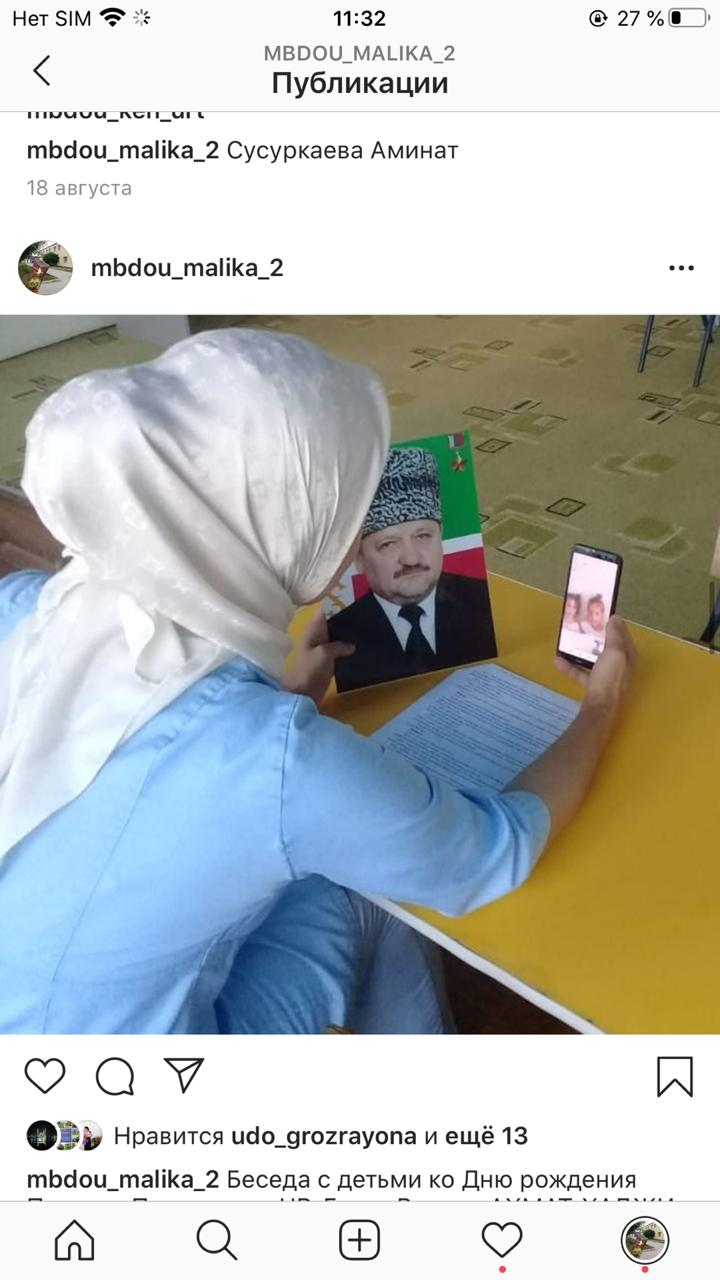 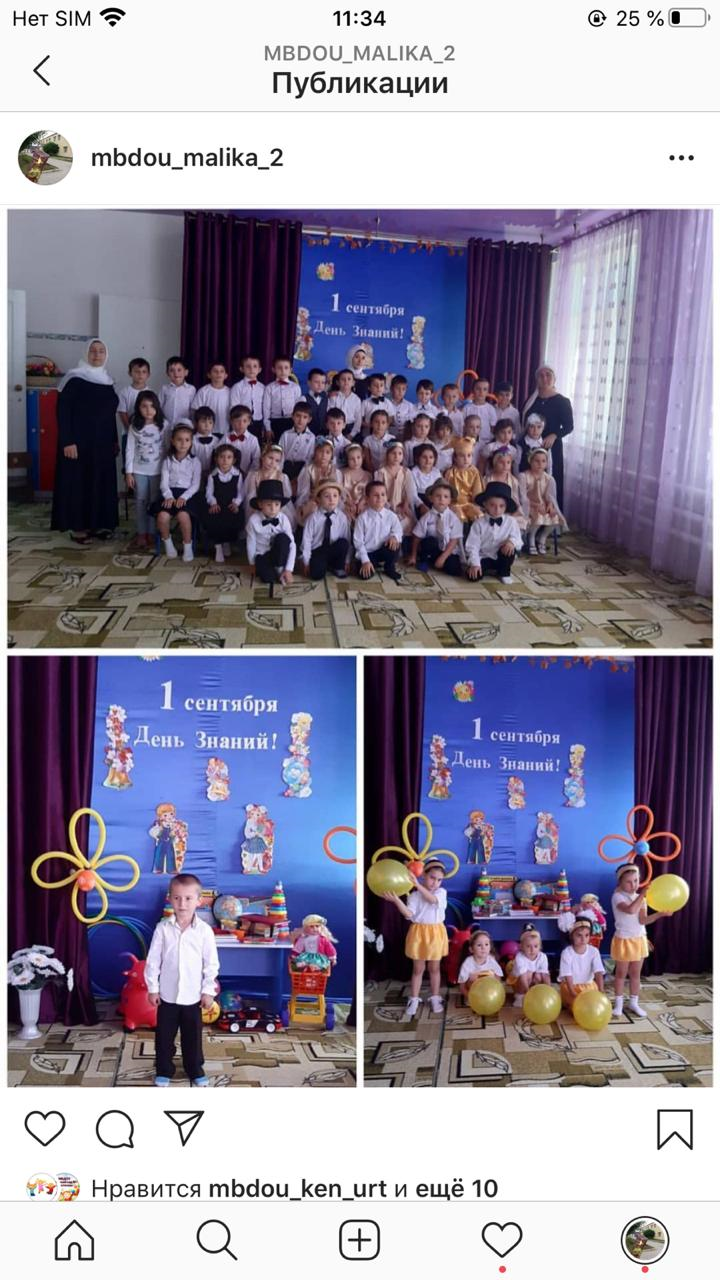 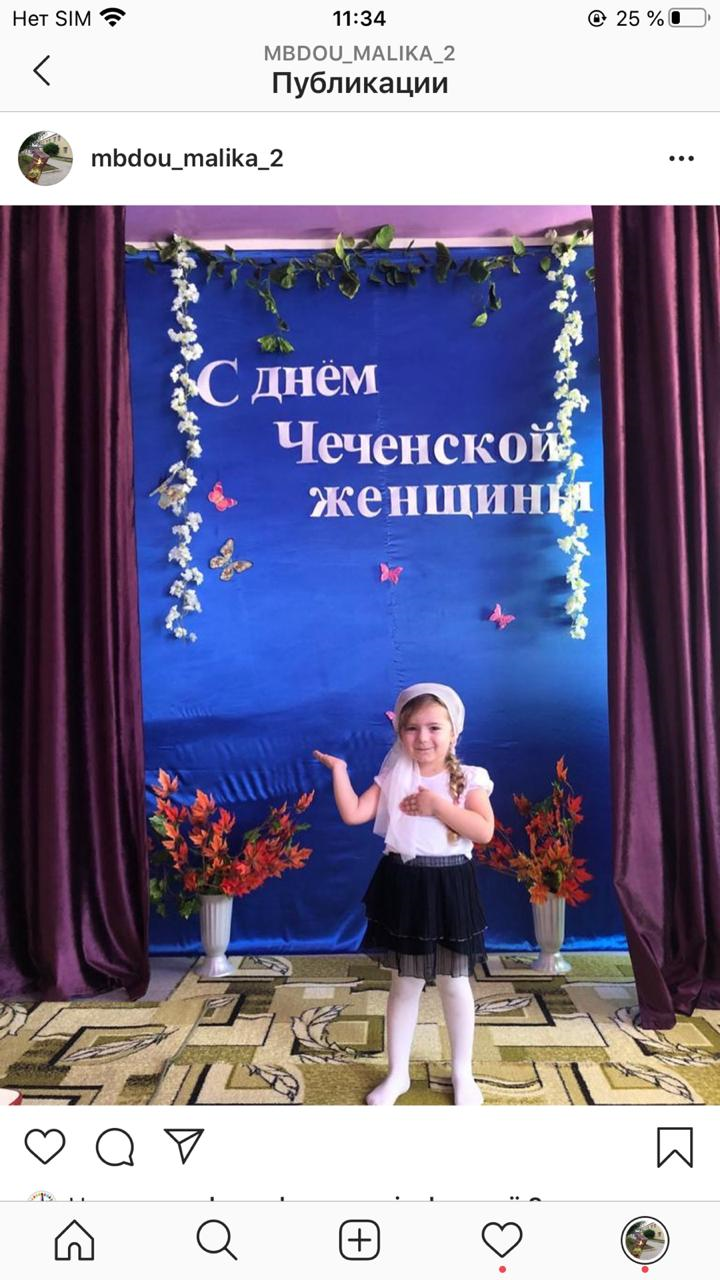 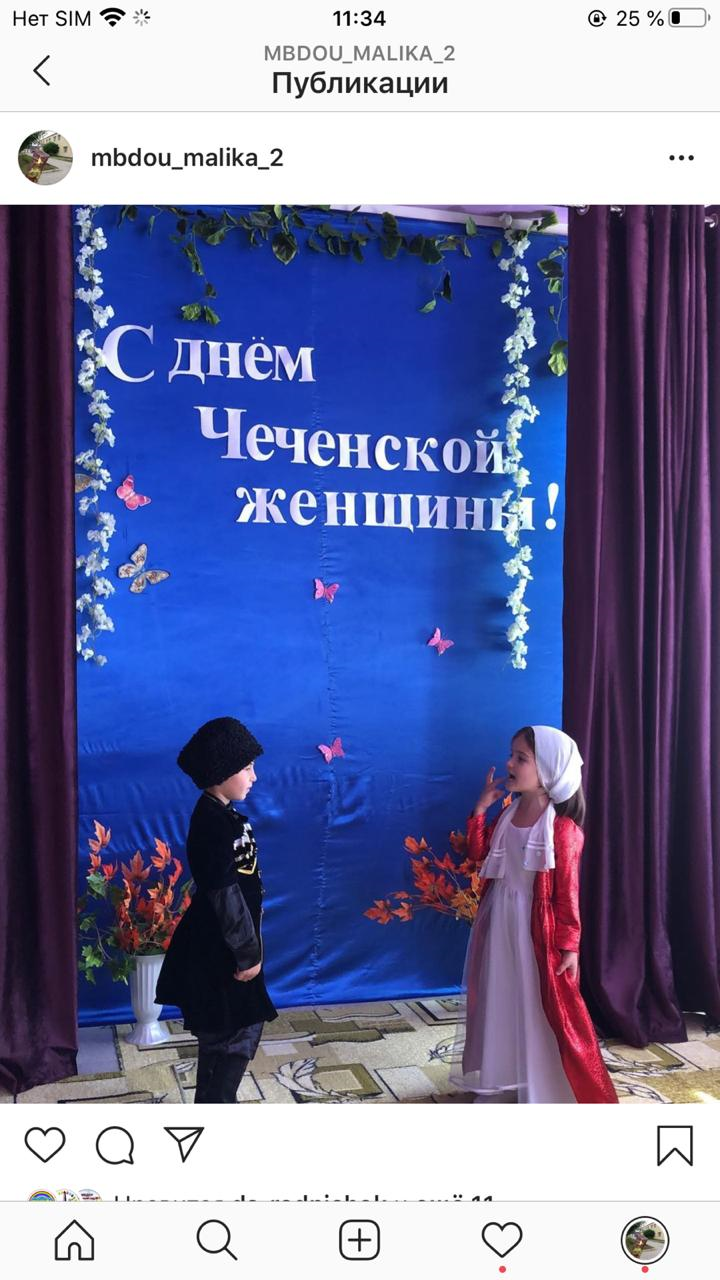 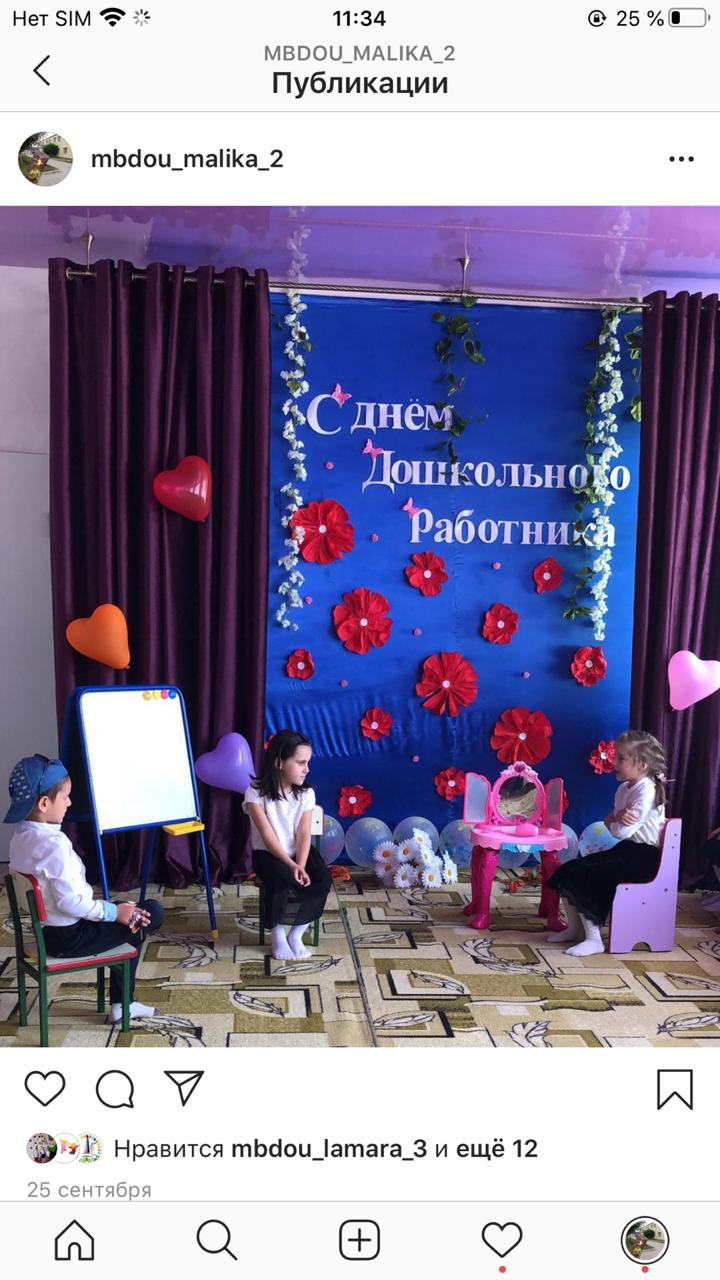 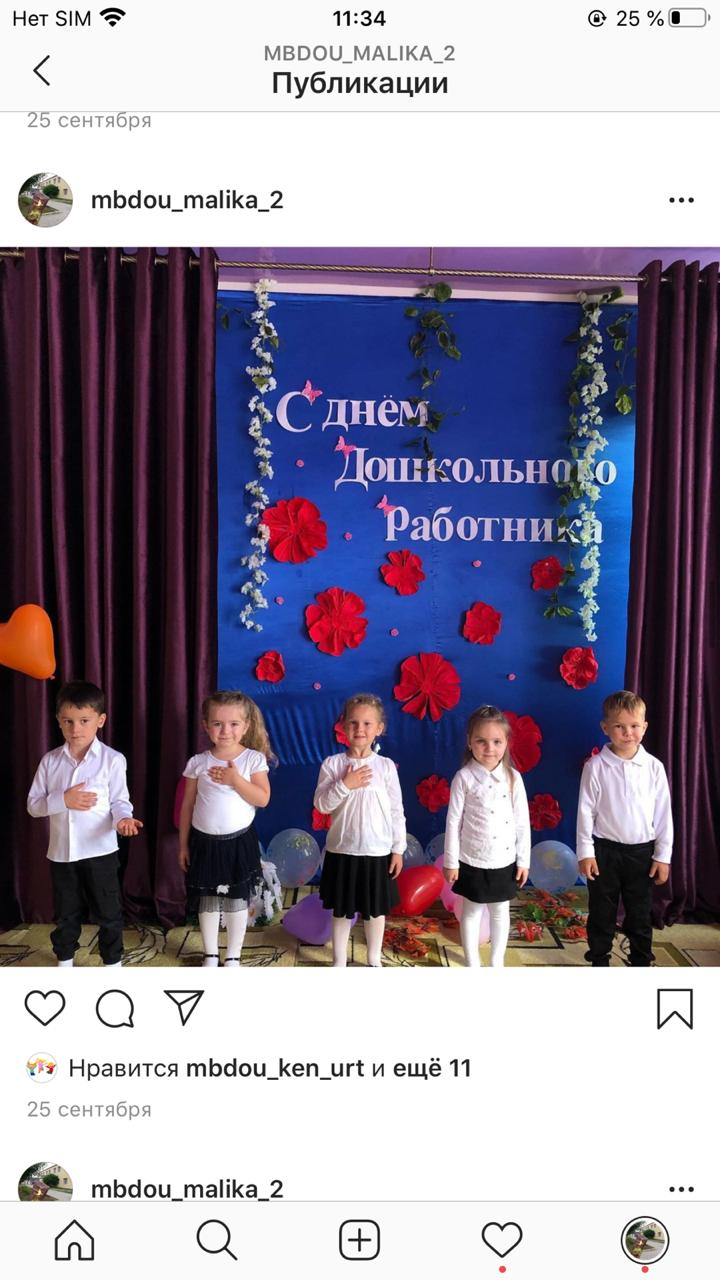 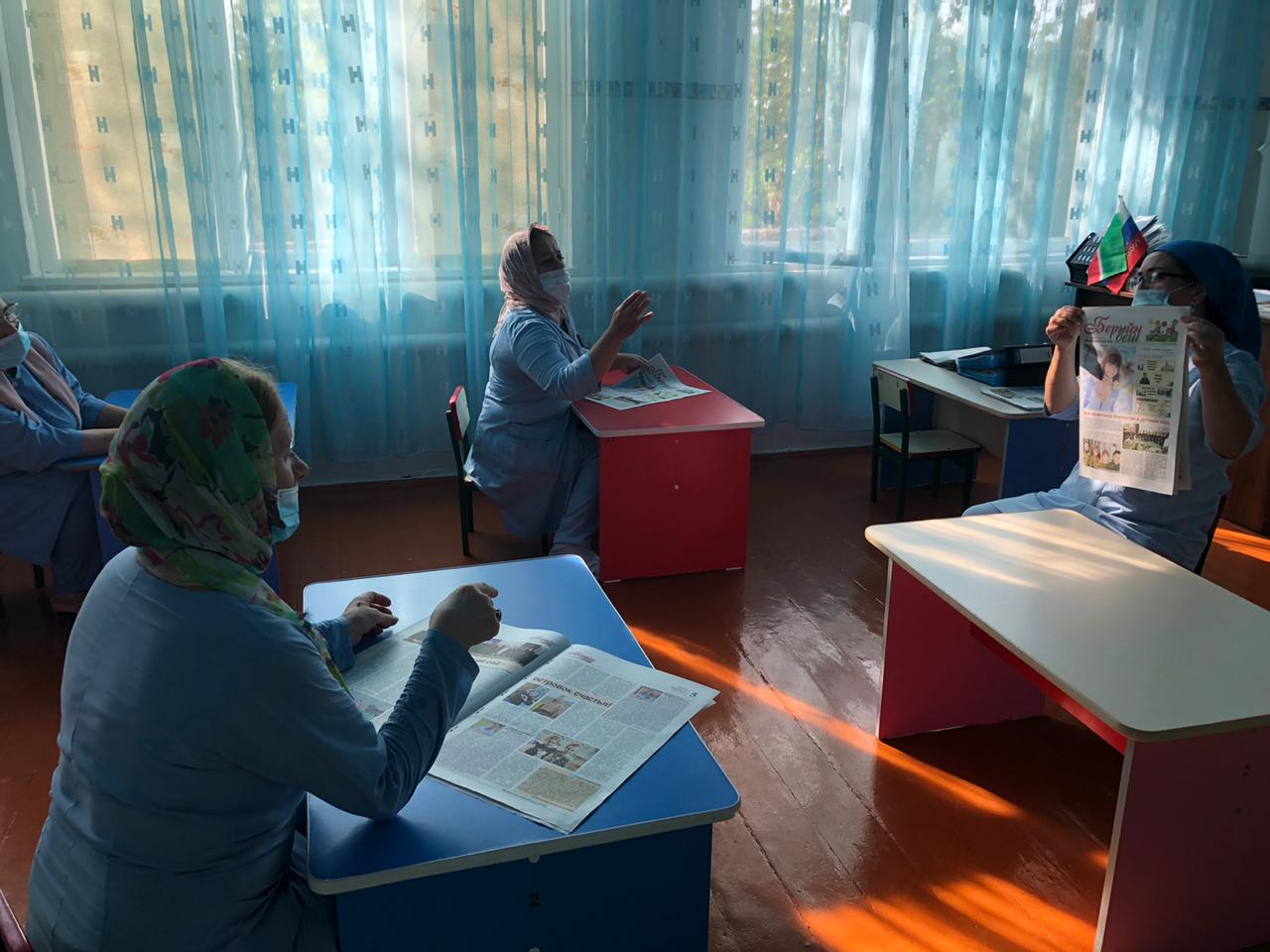 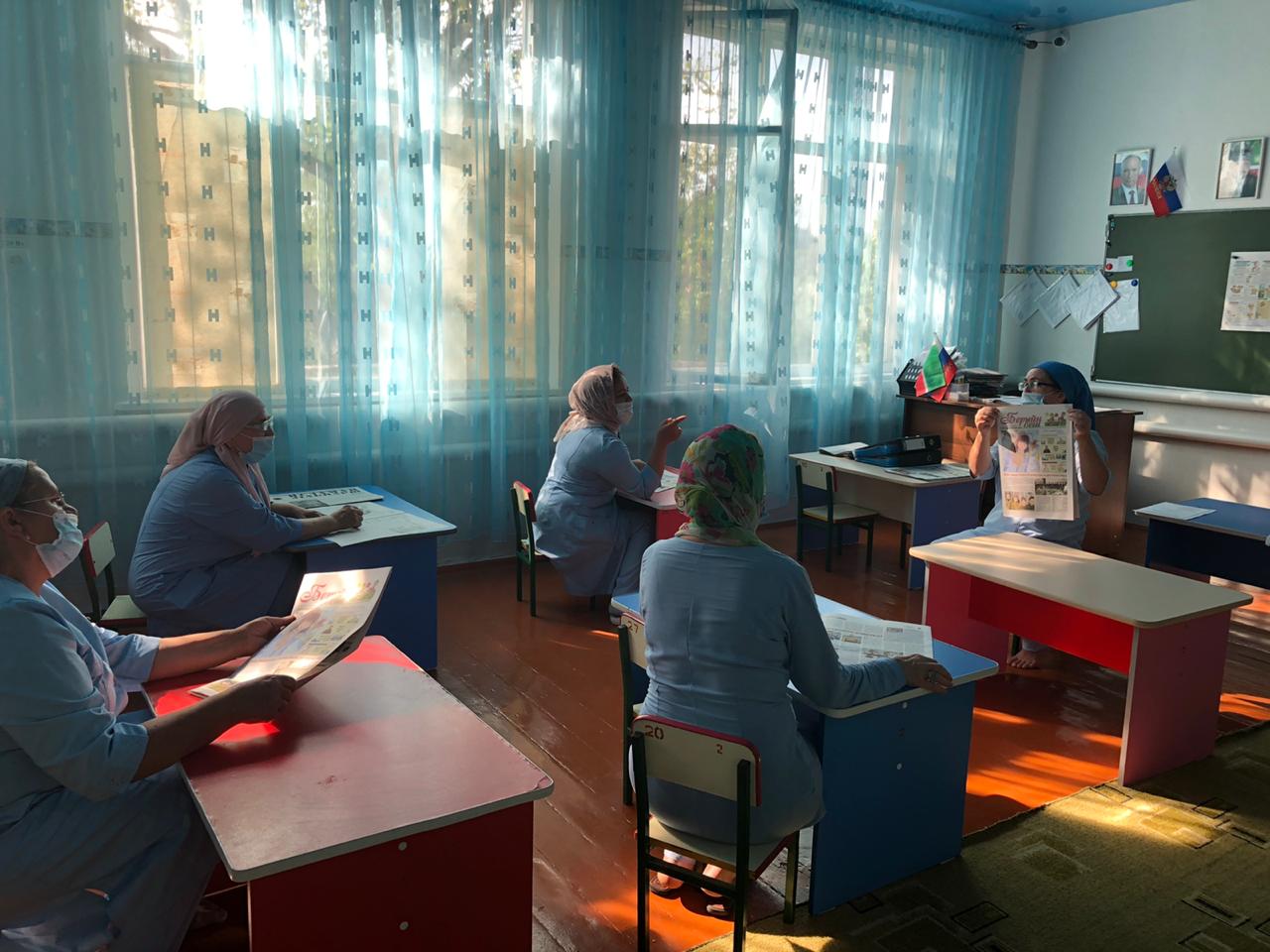 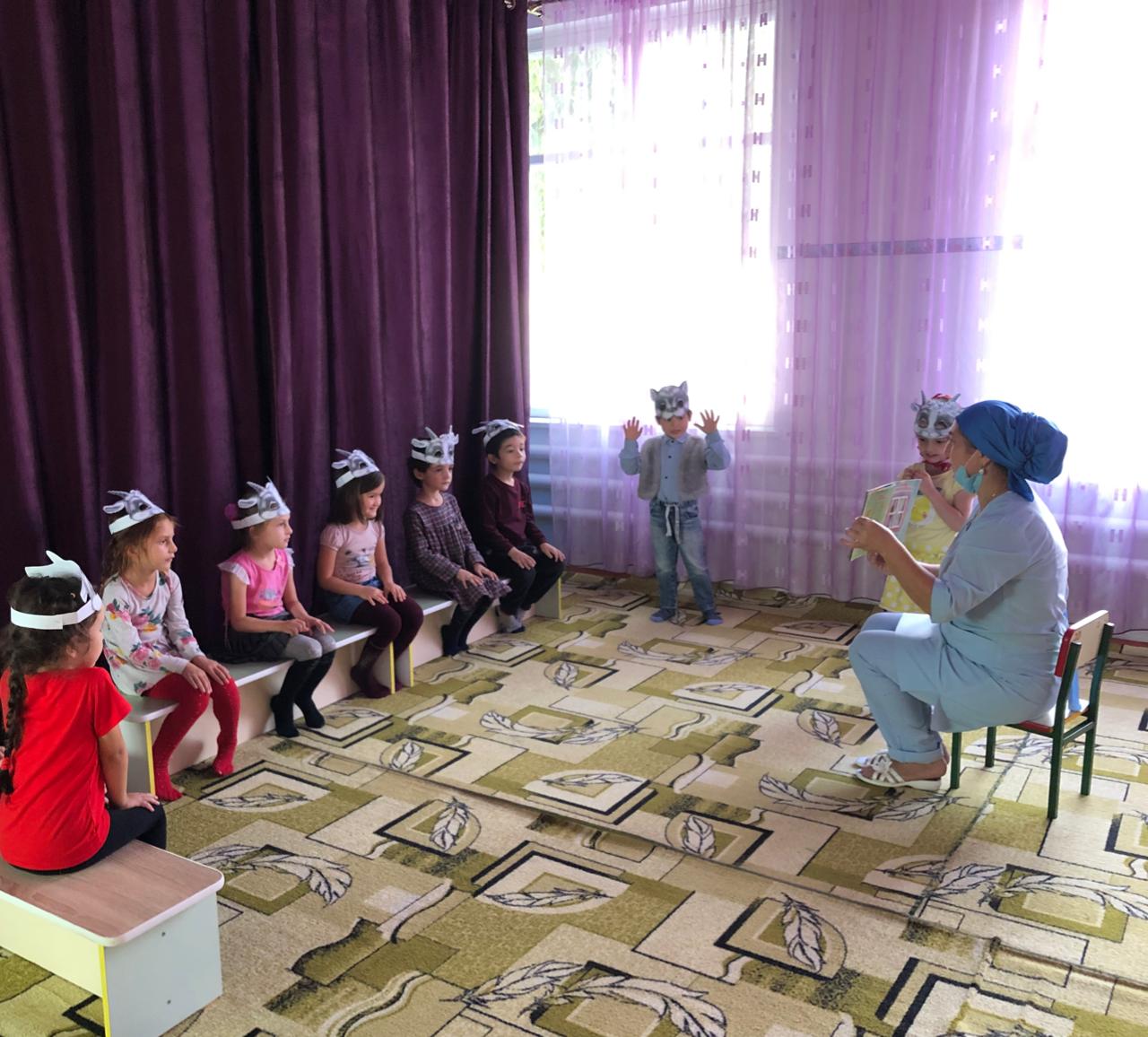 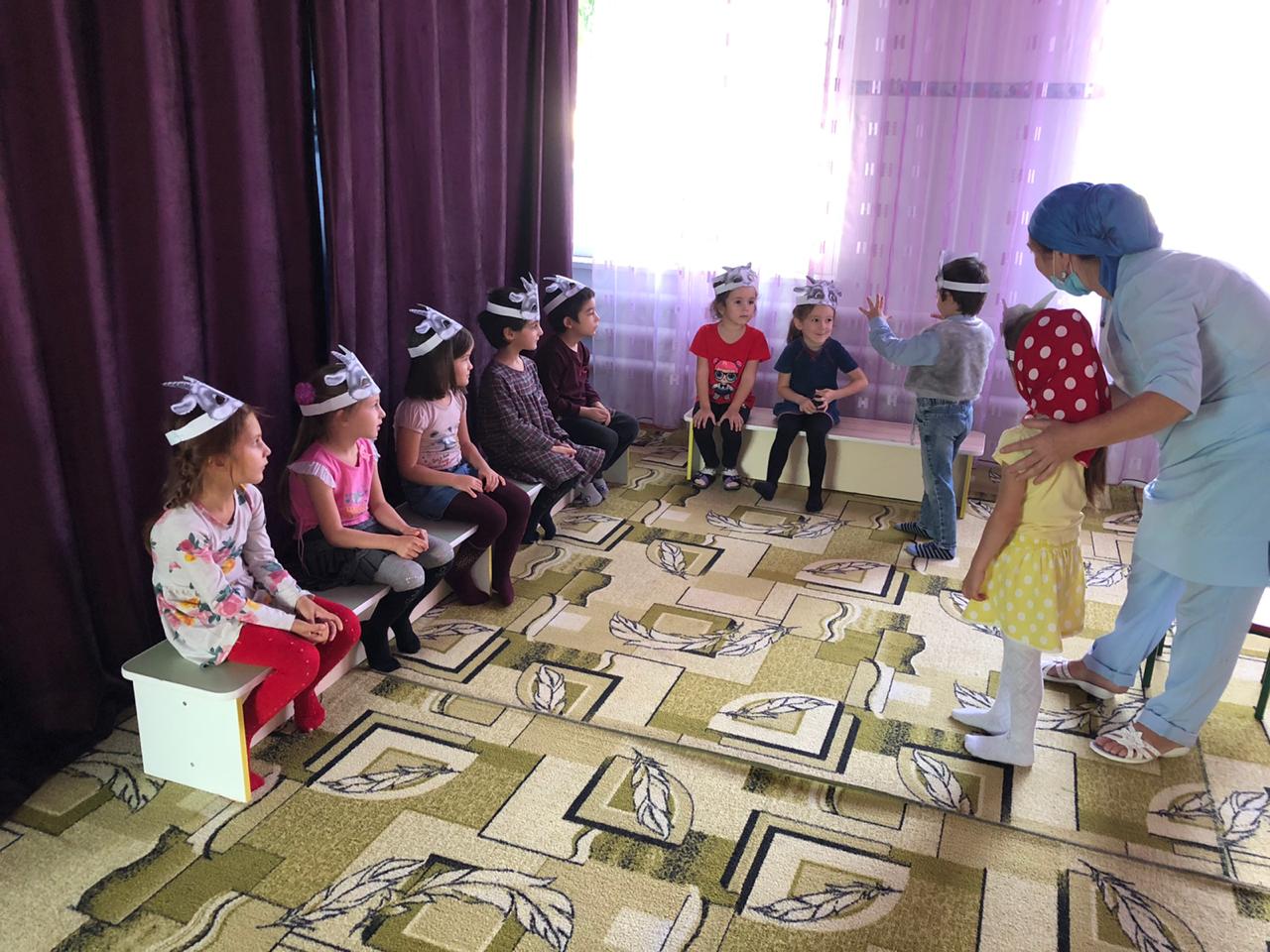 №п/пМероприятиеОтветственные Беседы ко Дню рождения Первого президента ЧР, Героя России А-Х. А. Кадырова«Великий сын своего народа»Воспитатели21.08.2020г.Мероприятия на День знаний: Беседы «День знаний»Воспитатели01.09.2020г.Мероприятия на День чеченской женщины: Беседы «Чеченская женщина-гордость нации»Воспитатели18.09.2020г.Мероприятия на День дошкольного работника. Беседа с детьми на тему «Профессия воспитатель»Воспитатели28.09.2020г.Участие в научно-просветительской газете «Бернийн беш»Воспитатели 18.09.2020г.